Brembate, 26/11/2021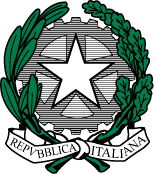 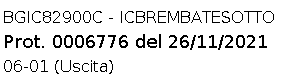 Al Personale in servizio presso altre Istituzioni scolasticheAl personale EsternoAll’Albo dell’Istituto Sito WebOggetto: Avviso pubblico di selezione per il reperimento di esperto per l’affidamento del servizio di consulenza psicologica “Attivazione di uno Sportello di ascolto”, di attività di monitoraggio- prevenzione del disagio scolastico, di percorsi di sostegno psicologico per studenti, personale della scuola, famiglie – A.S. 2021/2022RENDE NOTOche è aperta la selezione per il conferimento dell’incarico ad una figura professionale esperta per il servizio di assistenza psicologica per prestazione d’opera professionale non continuativa per la stipula di un contratto di prestazione d’opera con i soggetti indicati in premessa, previa individuazione.ART.1 OGGETTO DELLA PRESTAZIONEART. 2 –FINALITA’Il servizio intende fornire supporto psicologico a studenti e docenti per rispondere a traumi e disagi derivanti dall’emergenza COVID-19 e per fornire supporto nei casi di stress lavorativo, difficoltà relazionali, traumi psicologici e per prevenire l’insorgere di forme di disagio e/o malessere psico- fisico, a migliorare le capacità degli alunni di comprendere se stessi e gli altri, di comportarsi in maniera consapevole. Il servizio è rivolto a tutti gli studenti della scuola primaria e secondaria di I grado frequentanti i plessi ubicati nel comune di Brembate, a tutto il personale scolastico e ai genitori.ART. 3 – REQUISITI DI PARTECIPAZIONESono ammessi a partecipare il personale di altre Istituzioni scolastiche, liberi professionisti e associazioni professionali che abbiano al loro interno figure professionali con le caratteristiche previste dagli articoli 5 , 6 e 7 del presente bando. Gli aspiranti della Pubblica Amministrazione dovranno essere autorizzati dall’Ente di appartenenza e la stipula del contratto sarà subordinata al rilascio di detta autorizzazione.ART. 4 – CONDIZIONI DEL SERVIZIOIl servizio oggetto del presente bando è previsto per il periodo gennaio-giugno 2022. Il servizio sarà erogato solo ed esclusivamente a partire da una chiara e spontanea domanda dello studente, del docente, del personale ATA o del genitore e solo successivamente, a richiesta di appuntamento, rivolta al professionista direttamente o mediante un insegnante di riferimento presente nella Scuola. Si attiveranno altresì laboratori per i gruppi classe con approfondimenti dedicati alla promozione del benessere degli alunni.ART. 5 – MODALITA’ DI ESPLETAMENTO DEL SERVIZIOLa scuola e l’esperto si relazionano, nell’ambito delle specifiche responsabilità, per:-Identificare e condividere gli elementi finalizzati a creare le migliori condizioni per la prevenzione del disagio, anche scolastico;-Definire e sperimentare modalità appropriate di intervento;-Realizzare gli interventi finalizzati allo sviluppo del benessere e della crescita dell’alunno;-Compilare la documentazione che l’istituto richiede.La Scuola deve garantire che lo Sportello di sostegno psicologico sia visibile e fruibile all’interno dei locali scolastici o in modalità a distanza e che sia promosso come parte integrante della sua realtà. La sua organizzazione ha bisogno di un ampio coinvolgimento dei docenti e delle famiglie. L’aggiudicatario deve garantire le seguenti prestazioni:-Dare informazioni alla Scuola sui problemi relazionali nell’ambito scolastico, sulle difficoltà o patologie legate all’adattamento dello studente, sulla progettazione delle iniziative;-Dare consulenza finalizzata:all’individuazione, decodifica e soluzione di problemi personali e di gruppo (classe), di situazioni di disagio e/o emarginazione;alla prevenzione di comportamenti a rischio;al sostegno alle famiglie, al personale scolastico e agli studenti che manifestino bisogni di ascolto e di consulenza.Il soggetto concorrente deve impegnarsi a subordinare le sue prestazioni professionali al consenso dei destinatari delle stesse e, nel caso di minori, anche dell’esercente la patria potestà.Il soggetto concorrente deve parimenti impegnarsi a garantire l’assoluta segretezza dei dati raccolti durante i colloqui, soprattutto se si tratta di dati sensibili, assicurando la rigorosa custodia di appunti, note, schede e registrazioni riguardanti i casi presi in carico, secondo le disposizioni in materia di sicurezza previste dal GDPR 679/2016 e dal D.L.vo n. 101/2018 (sulla Privacy).Il soggetto concorrente può derogare al rigoroso rispetto del segreto professionale circa le notizie, i fatti e le informazioni apprese durante i colloqui, solo nel caso ottenga un consenso esplicito da parte dell’interessato (se minorenne, con il consenso dei suoi genitori) ovvero venga a conoscenza di notizie di reato o di elementi critici per la salute psicofisica dello studente preso in carico.In quest’ultimo caso l’esperto è tenuto ad informare, a seconda dei casi, la famiglia, la Scuola e gli organi competenti per l’adozione degli interventi appropriati.ART. 6 –PERSONALE IMPIEGATO NEL SERVIZIOL’aggiudicatario dovrà assicurare, salvo i casi di forza maggiore, la stabilità e continuità del servizio. Nel caso di associazione professionale, all’offerta deve essere allegato il curriculum del personale proposto per l’espletamento del servizio.Il personale impiegato deve possedere adeguata formazione ed esperienza coerenti con le finalità del servizio stesso, ed in particolare dovrà possedere i seguenti requisiti:Titolo di studio richiesto obbligatoriamente per poter svolgere la mansione (laurea in psicologia 2^livello o laurea V.O.);Esperienza lavorativa nell’attività di consulenza psicologica e di prevenzione del disagio scolastico, rivolti prioritariamente a minori pre-adolescenziali, (l’esperienza continuativa costituisce titolo preferenziale);Esperienza nell’ambito delle patologie o dei comportamenti devianti caratteristici dell’età preadolescenziale ed adolescenziale, con particolare riferimento al trattamento di sintomatologie legate allo stress, prevenzione e cura di sintomi d’ansia;Esperienza di ricerca nell’ambito della psicologia sociale e /o scolastica;Iscrizione al competente albo professionale;Non avere condanne penali, né procedimenti penali in corso;Non essere stati destituiti dalle Pubbliche Amministrazioni;Di essere in regola con gli obblighi di legge in materia fiscale;ART.- 7 ULTERIORI REQUISITI PREVISTI DALLA NOTA MIUR PROT.1746 DEL 26/10/2020Ulteriori requisiti per la selezione degli psicologi dovrà avvenire sulla base dei criteri di selezione e condizioni di partecipazione indicati all’art. 2.2 del Protocollo:tre anni di anzianità di iscrizione all’albo degli psicologi o un anno di lavoro in ambito scolastico,documentato e retribuito, oppure formazione specifica acquisita presso istituzioni formativepubbliche o private accreditate, di durata non inferiore ad un anno o 500 ore;impossibilità, per tutta la durata dell’incarico, da parte degli psicologi selezionati, di stabilire rapporti professionali di natura diversa rispetto a quelli oggetto del presente Protocollo con il personale scolastico e con gli studenti, e loro familiari, delle istituzioni scolastiche nelle quali prestano il supporto psicologico;Ulteriori specifiche caratteristiche individuate dall’istituzione scolastica.ART.8 - COMPENSOIl compenso lordo massimo omnicomprensivo degli oneri di legge e delle spese per 80 ore (minime di intervento) è di euro 3.200,00 per il periodo gennaio-giugno 2022.Gli importi sono da intendersi comprensivi di tutte le ritenute previdenziali, assistenziali e fiscali IVA, nonché ogni altro onere presente e futuro e di ogni altra ritenuta a carico del prestatore d’opera comprese le spese di trasporto per gli spostamenti.ART.9 - MODALITA’ DI PARTECIPAZIONE E TERMINI DI SCADENZAIl concorrente dovrà presentare un’offerta, redatta in carta semplice, contenente:il curriculum vitae in formato europeoallegato A domanda di partecipazione;allegato B dichiarazione autocertificata dei requisiti di accesso, dei titoli di specializzazione, formazione e delle esperienze professionaliallegato C proposta progettuale, con l’esplicitazione degli obiettivi, delle metodologie e del modello teorico di riferimento;La candidatura dovrà essere presentata in busta chiusa, controfirmata sui lembi di chiusura, e recante all’esterno la dicitura“ CANDIDATURA SPORTELLO DI ASCOLTO A.S. 2021-22”Il plico, completo della documentazione necessaria, deve pervenire, a pena di esclusione, all’ Ufficio di segreteria dell’Istituto Comprensivo di Brembate Sotto, Via Oratorio, 14 – 24041 BREMBATE (BG)   (non fa fede il timbro postale) alla segreteria dell’Istituto Comprensivo di Brembate Sotto a mezzo:-pec bgic82900c@pec.istruzione.it-posta con raccomandata (Il plico, completo della documentazione necessaria, deve pervenire, a pena di esclusione, all’ Ufficio di segreteria dell’Istituto Comprensivo di Brembate Sotto, Via Oratorio, 14 – 24041 BREMBATE (BG) (non fa fede il timbro postale) alla segreteria dell’Istituto Comprensivo di Brembate Sotto-consegna a mano in busta chiusa.entro le ore 13.00 di lunedì 13 DICEMBRE 2021.L’Istituto si riserva di procedere alla variazione del numero delle ore inizialmente previste, a seguito di esigenze che si rendessero necessarie.ART. 10 – CRITERI E METODI PER LA VALUTAZIONE DELLE PROPOSTELa valutazione delle proposte sarà effettuata da un’apposita commissione presieduta dal Dirigente Scolastico che si riunirà martedì  14 dicembre 2022 alle ore 10.00 .Le offerte saranno valutate assegnando un punteggio così determinato:Si rammenta che la falsa dichiarazione comporta l'applicazione delle sanzioni penali previste dall'art. 76 del DPR n.445/2000.ART.11- CRITERI DI ASSEGNAZIONE DELL'INCARICOLa selezione delle candidature sarà effettuata con il seguente ordine di priorità:COLLABORAZIONEPLURIMAselezione di personale in servizio c/o altre Istituzioni Scolastiche;ESPERTI ESTERNIIn caso di accertata assenza di candidature da parte del personale in servizio presso altre Istituzioni Scolastiche, si procederà alla selezione di candidature esterne al comparto scuola,associazioni, liberi professionisti, altro, purché in possesso dei requisiti previsti dal presente avviso pubblico e coerenti col profilo professionale richiesto.A parità di punteggio prevarrà il candidato con maggiore esperienza in ambito scolastico. In caso di ulteriore parità prevarrà il candidato più giovane.ART. 12 – MODALITA’ DI PAGAMENTOL’incarico non costituisce rapporto di impiego ed il compenso spettante sarà erogato al termine della prestazione entro 30 giorni dal ricevimento della seguente documentazione e previa verifica della regolarità contributiva:relazione finale sull’attività svolta e sugli obiettivi raggiunti;dichiarazione di aver assolto il servizio assegnato con la calendarizzazione delle ore prestate;fattura elettronica o nota di addebito in regola col bollo (secondo i regimi fiscali dei singoli interessati).ART. 13 –AVVERTENZELa scuola si riserva, in caso di aggiudicazione, di verificare i requisiti dichiarati, mediante l’acquisizione d’ufficio dei certificati attestanti il possesso di stati, fatti e qualità dei soggetti dichiaranti;Si procederà all’aggiudicazione della selezione anche in presenza di una sola offerta valida;La scuola si riserva, a suo insindacabile giudizio, la facoltà di non procedere all’aggiudicazione nel caso in cui non ritenga meritevole di approvazione nessuna delle candidature presentate;ART.14 - RESPONSABILE DELPROCEDIMENTOAi sensi dell’art. 31 del D.Lgs 50/2016 e ss.mm.ii. e dell’art. 5 della legge 241 del 7 agosto 1990, è stato nominato Responsabile del Procedimento la prof.ssa Daniela Baldassarre, Dirigente Scolastico di questo Istituto.ART.15 - TRATTAMENTO DEI DATIPERSONALITutti i dati di cui l’Istituto entrerà in possesso, saranno trattati ai sensi del Regolamento UE2016/679 del D.Lgs 101/2018 per le sole finalità indicate nel presente avviso.La presentazione della domanda implica il consenso al trattamento dei dati personali, a cura del personale assegnato all’Ufficio preposto alla conservazione delle domande ed all’utilizzo delle stesse per lo svolgimento della procedura di selezione.L’interessato gode dei diritti di cui alle leggi citate, tra i quali il diritto d’accesso ai dati che lo riguardano e quello di rettificare i dati erronei, incompleti o raccolti in termini non conformi aleggeAllegatiDomanda di partecipazione al bandi di selezione pubblicadichiarazione autocertificata dei requisiti di accesso, dei titoli di specializzazione, formazione e delle esperienze professionaliC )	Proposta progettualeALLEGATO ADomanda di partecipazione al bando di selezione pubblica: “Attivazione di uno Sportello d’Ascolto”AI Dirigente Scolastico dell’Istituto Comprensivo di Brembate Sotto, Via Oratorio, 14 – 24041 BREMBATE (BG)II/la sottoscritto/a			, nato/a	a	 		il 		residente a				, in Via	 			Tel.	 		 	email_	@ 	CF.	P.I.  	Chiede l'ammissione alla selezione pubblica per il conferimento di incarico finalizzato a: Gestione Sportello d’Ascolto a. s. 2020/2021Autorizza al trattamento dei dati personali ai fini della gestione della selezione: [ ] Sì[ ] No (in questo caso la domanda non sarà considerabile)Dichiara di aver preso visione del bando e di approvarne senza riserva le prescrizioni.Ai sensi dell'art 445/2000 la dichiarazione sottoscritta è inviata con allegata copia di un documento di identità validoData,	_Firma 	ALLEGATO BAutocertificazione dei titoli e delle esperienze ai fini della partecipazione al bando di selezione pubblica per titoli per il reperimento di esperto per l’affidamento del servizio di consulenza psicologica (Sportello di ascolto), di attività di monitoraggio-prevenzione del disagio scolastico, di percorsi di sostegno psicologico per studenti, genitori e personale della scuola – A.S. 2020/2021 – AI Dirigente Scolastico dell’Istituto Comprensivo di Brembate Sotto, Via Oratorio, 14 – 24041 BREMBATE (BG)II/la sottoscritto/a			, nato/a	a	 		il 	residente a		, in Via		Tel. 	 	email_	@	CF.Avendo presentato domanda di partecipazione alla selezione pubblica per il conferimento di incarico finalizzato alla realizzazione del progetto di: consulenza psicologica “Sportello di ascolto, di attività di monitoraggio-prevenzione del disagio scolastico, di percorsi di sostegno psicologico per studenti , genitori e personale della scuola – A.S.2020/2021”,Consapevole che chiunque rilascia dichiarazioni mendaci è punito ai sensi del codice penale e delle leggi speciali in materia, ai sensi e per gli effetti dell'art. 46 D.P.R. n. 445/2000DICHIARAdi essere cittadino/a italiano/a oppure di essere cittadino del seguente Stato aderente all'Unione Europea	;di essere in godimento di diritti politici e civili;l’inesistenza di condanne penali o di procedimenti penalipendenti;l’inesistenza di qualsiasi causa ostativa a stipulare contratti con la Pubblica Amministrazione.di essere a conoscenza di tutte le circostanze generali e particolari e di tutti gli oneri previsti che possono influire sullo svolgimento del servizio e di aver ritenuto di poter partecipareallagara con un’offerta ritenuta remunerativa e comunque tale da permettere il regolare espletamento del servizio stesso;di non trovarsi nelle condizioni che comportano l’esclusione dalla partecipazione alle gare ai sensi dell’art. 80 del D.Lgs. n.50/2016.di essere informato/i, ai sensi e per gli effetti di cui all’art. 13 del D.Lgs. n. 196/2003, che i dati personali raccolti saranno trattati, anche con strumenti informatici, nell’ambito del procedimento per il quale la presente dichiarazione viene resa e di autorizzare espressamente taletrattamento;che il recapito per le comunicazioni relative al presente appalto è ilseguente: 	con sede in 		(Prov. di		) c.a.p.	via/Piazza		n. 	telefonon. _	faxn 	e.mail: 	@ 	pec:	@ 	di autorizzare la stazione appaltante a trasmettere le comunicazioni a detto indirizzo di posta elettronica/pec, sollevando l’Istituto da qualsiasi responsabilità in ordine alla mancata conoscenza delle comunicazioni cosìinviate.Di essere in possesso del seguente titolo di accesso al presentebando:[ ] laurea specialistica in psicologia, o in base al vecchio ordinamento conseguita il 	presso	convotazione[ ] iscrizione all'Albo A degli Psicologia n°	presso 	;Di essere in possesso dei seguenti Titoli di Specializzazione e Formazione Professionale:[]masteroaltraspecializzazioneattinentil'attivitàrichiestaconseguitoil	presso 	con	votazione 	,tematica:	;[]masteroaltraspecializzazioneattinentil'attivitàrichiestaconseguitoil	presso 	con	votazione 	,tematica:	;[ ] Laboratorio nelle seguenti scuole:Di aver svolto le seguenti esperienze professionali attinenti alle attività del presente bando:servizio inqualità di  			 presso			 dal	al 	servizio inqualità di  			 presso			 dal	al 	servizio in qualità di   			 presso			 dal	al 	servizio	in	qualità	di	 	   presso 	dal 	al  	data,	Firma 	ALLEGATO CProposta progettuale………………………………………………………………………………………………………………………………………………………………………………………………………………………………………………………………………………………………………………………………………………………………………………………………………………………………………………………………………………………………………………………………………………………………………………………………………………………………………………………………………………………………………………………………………………………………………………………………………………………………………………………………………………………………………………………………………………………………………………………………………………………………………………………………………………………………………………………………………………………………………………………………………………………………………………………………………………………………………………………………………………………………………………………………………………………………………………………………………………………………………………………………………………………………………………………………………………………………………………………………………………………………………………………………………………………………………………………………………………………………………………………………………………………………………………………………………………………………………………………………………………………………………………………………………………………………………………………………………………………………………………………………………………………………………………………………………………………………………………………………………………………………………………………MINISTERO DELL’ISTRUZIONEISTITUTO COMPRENSIVO DI BREMBATESOTTOVia Oratorio n. 14 – 24041 BREMBATE (BG)MINISTERO DELL’ISTRUZIONEISTITUTO COMPRENSIVO DI BREMBATESOTTOVia Oratorio n. 14 – 24041 BREMBATE (BG)MINISTERO DELL’ISTRUZIONEISTITUTO COMPRENSIVO DI BREMBATESOTTOVia Oratorio n. 14 – 24041 BREMBATE (BG)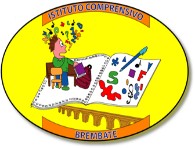 Cod. Mecc. BGIC82900Ccodice univoco ufficio: UFLEUKC.F. 91026030162Tel: 035 801047 – 035 801447Fax: 035 4874731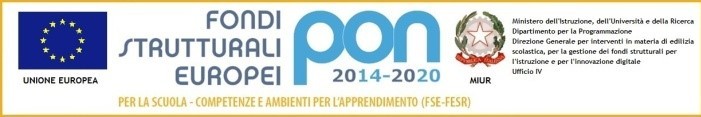 www.icbrembate.itbgic82900c@istruzione.itbgic82900c@pec.istruzione.itVISTOil D.Lgs n. 165 del 30/08/2001 sul potere di organizzazione dellapubblica amministrazione e sulla possibilità di conferire incarichi per esigenze cui può far fronte con personale in servizio;VISTOil DPR 275/99, concernente norme in materia di autonomia delleistituzioni scolastiche;VISTOche l’art. 43 del decreto Interministeriale n. 129 del 28 agosto 2018 (regolamento concernente le Istruzioni generali sulla gestione amministrativo-contabile delle istituzioni scolastiche) consente all’istituzione scolastica la stipula di contratti di prestazione d’opera con esperti per particolari attività ed insegnamenti, al fine di garantire l’arricchimento dell’offerta formativa nonché la realizzazione di specifici programmi di ricerca e sperimentazione;VISTOl’art. 3 cc. 18 e 76 della Legge 24.12.2007 n. 244 (Legge Finanziaria2008)VISTAla circolare n. 2 dell’11.03.2008 del Dipartimento della FunzionePubblica (disposizioni in tema di collaborazioni esterne)VISTOil D.Lgs. 18 Aprile 2016, N. 50 e ss.mm.ii.CONSIDERATAla NOTA M.I.. prot.n.. 18993 del 24/08/2021 – Avviso assegnazione risorse ex art. 58, comma 4 del decreto legge 25 maggio 2021, convertito con modificazioni dalla legge 23 luglio 2021, n. 106, (“c.d. Decreto sostegni –bis” finalizzate all’acquisto di beni e servizi…e per l’assistenza medico-sanitaria epsicologica…;VISTAla modifica n. 9 al Programma annuale E.F. 2021 per entrate finalizzate,Prot. n. 6273 del 04-11-2021;VISTAla nota DGRUF prot. n.23072 del 30/09/2020 relativa all’attivazione inambito scolastico di un servizio di supporto psicologico;VISTAla nota MIUR n. 1746 del 26/10/2020, “Trasmissione del protocollod’intesa con il Consiglio Nazionale Ordine degli psicologi e indicazioni per l’attivazione del supporto psicologico nelle istituzioni scolastiche”;VISTOil Protocollo d’Intesa con il CNOP del 16/10/2020;RILEVATAla necessità di continuare a supportare gli alunni, le loro famiglie e il personale scolastico nello stress dovuto alla gestione della situazione di emergenza venutasi a creare a seguito della pandemiaCovid 19;RITENUTOnecessario individuare professionalità idonee a svolger l’incaricorelativo al servizio richiesto;CONSIDERATAla NOTA M.I.. 1746 del 26/10/2020, che, alla lettera b) prevede ”l’impossibilità, per tutta la durata dell’incarico, da parte degli psicologi selezionati, di stabilire rapporti professionali di natura diversa rispetto a quelli oggetto del presente Protocollo con il personale scolastico e con gli studenti, e loro familiari, delle istituzioni scolastiche nelle quali prestano il supporto psicologico”, si esclude dai destinatari del seguente avviso ilpersonale in servizio presso l’I.C. Brembate Sotto;Tipo progettoAttivitàTempi di realizzazioneOre e compensiProgetto Sportello d’ascoltoServizio di consulenza e supporto psicologico rivolto a studenti, personale scolastico e famiglie-Da gennaio a giugno 2022-Incontri rivolti a studenti della scuola secondaria di I° grado e dellaprimaria dell’I.C. Brembate Sotto, ai Docenti, al personale Ata in servizio e famiglie (su appuntamento e come da calendario da concordare, da svolgere in presenza o a distanza inmodalità meet)n. 80 ore pari ad euro 3.200,00 (per il periodo gennaio – giugno 2022)Titoli di accesso: laurea in psicologiavoto fino a 100: punti 6;voto da 101 a 107: punti 7;voto da 108 al 110: punti 8;voto 110 e lode: punti 10Titoli di formazione specifica nel settore(master, corsi di specializzazione specifici)2 punti per ogni titolo per un max. di 10 puntiCorsi di formazione specifici2 punti per corso per un max. di 10 puntiEsperienze nella conduzione disportello psicologico nella scuola3 punti per ogni anno scolasticoLaboratori nelle scuole su bullismo-disagio-gestione del conflitto.3 punti per laboratorioProposta progettualeMax 15 punti